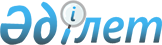 О внесении изменений в приказ Министра юстиции Республики Казахстан от 31 января 2012 года № 36 "Об утверждении Единой программы профессиональной подготовки стажеров и признании утратившими силу некоторых приказов Министра юстиции Республики Казахстан"Приказ Министра юстиции Республики Казахстан от 24 сентября 2018 года № 1437. Зарегистрирован в Министерстве юстиции Республики Казахстан 8 октября 2018 года № 17499
      ПРИКАЗЫВАЮ:
      1. Внести в приказ Министра юстиции Республики Казахстан от 31 января 2012 года № 36 "Об утверждении Единой программы профессиональной подготовки стажеров и признании утратившими силу некоторых приказов Министра юстиции Республики Казахстан" (зарегистрирован в Реестре государственной регистрации нормативных правовых актов № 7451, опубликован 26 мая 2012 года в газете "Казахстанская правда" № 154-156 (26973-26975) следующие изменения:
      заголовок изложить в следующей редакции:
      "Об утверждении Единой программы профессиональной подготовки стажеров";
      преамбулу изложить в следующей редакции:
      "В соответствии с пунктом 9 статьи 7 Закона Республики Казахстан от 14 июля 1997 года "О нотариате";
      в Единой программе профессиональной подготовки стажеров, утвержденных указанным приказом:
      заголовок главы 1 изложить в следующей редакции:
      "Глава 1. Общие положения";
      пункт 1 изложить в следующей редакции:
      "1. Настоящая Единая программа профессиональной подготовки стажеров (далее - программа) разработана на основании пункта 9 статьи 7 Закона Республики Казахстан от 14 июля 1997 года "О нотариате" и является обязательной для всех стажеров.";
      пункт 3 изложить в следующей редакции:
      "3.Программа, рассчитанная на один календарный год, состоит из теоретической подготовки и практических навыков.";
      заголовок главы 2 изложить в следующей редакции:
      "Глава 2."Содержания программы".
      пункт 7 изложить в следующей редакции:
      "7. Стажер ежеквартально заслушивается о ходе прохождения стажировки на заседаниях правления территориальной нотариальной палаты.
      По окончании стажировки руководитель стажировки готовит заключение, в котором отражается уровень прохождения программы профессиональной подготовки стажером. Данное заключение направляется руководителем стажировки в территориальную нотариальную палату для последующего его рассмотрения на заседании, с участием стажера и руководителя стажировки.".
      2. Департаменту регистрационной службы и организации юридических услуг Министерства юстиции Республики Казахстан в установленном законодательством порядке обеспечить:
      1) государственную регистрацию настоящего приказа;
      2) в течение десяти календарных дней со дня государственной регистрации настоящего приказа направление его на казахском и русском языках в Республиканское государственное предприятие на праве хозяйственного ведения "Республиканский центр правовой информации" для официального опубликования и включения в Эталонный контрольный банк нормативных правовых актов Республики Казахстан.
      3. Контроль за исполнением настоящего приказа возложить на курирующего заместителя Министра юстиции Республики Казахстан.
      4. Настоящий приказ вводится в действие по истечении десяти календарных дней после дня его первого официального опубликования.
      "СОГЛАСОВАНО"
Председатель Республиканской
нотариальной палаты
____________ А.Б. Жанабилова
"__" _________ 2018 года
					© 2012. РГП на ПХВ «Институт законодательства и правовой информации Республики Казахстан» Министерства юстиции Республики Казахстан
				
      Министр юстиции
Республики Казахстан 

М. Бекетаев
